«Игры и упражнения для развития межполушарных взаимодействий»Мозг человека состоит из двух полушарий: левого и правого. Наши полушария по функциям отличаются дуг от друга. Левое полушарие отвечает за:-математические способности;-логику и анализ;-письменную и устную речь;-отвечает за правую половину тела.Правое полушарие отвечает за:-восприятие информации на слух;-планирование;-образное мышление;-внимание;- отвечает за левую половину тела.К чему приводит нарушение межполушарных связей:- проблемам в письме;- нарушению чтения;- трудности в запоминании;- сложности в счете, как в устном, так и письменном;- зеркальному написанию букв и цифр;- логопедическим отклонениям.Приведу пример, зачем нужно развивать межполушарные связи. Для эффективного чтения с пониманием нужна работа обоих полушарий. Часто бывает, что ребенок соединяет буквы в слоги, затем слоги в слова, читает предложения, а пересказать текст не может. Для механического восприятия слов и чтения в работу включается левое полушарие. Для понимания текста и представления в воображении картины происходящего нам необходимо правое полушарие. Для того чтобы выделить главную мысль, опять левое, а озаглавить текст-правое.Когда нарушаются связи между полушариями, то одно полушарие берет на себя ведущую роль, а второе подавляется. Межполушарные связи можно восстановить с помощью специальных упражнений. Я покажу несколько игр и упражнений, которые я использую для развития оба полушария.«Фонарики». Обе руки сложите в кулак (фонарики погасли, затем распрямить ладонь (фонарики зажглись). Потом чередовать обе руки (зажглись, погасли и т. д).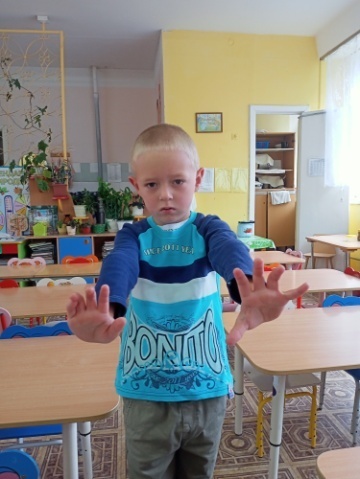 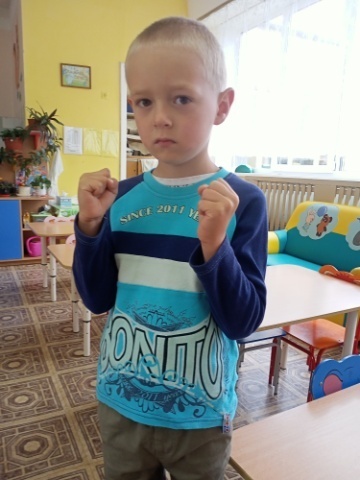 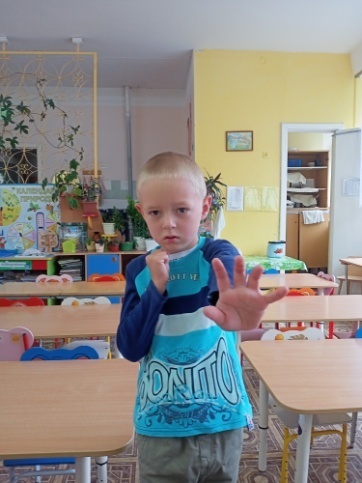 «Колечки». Поочередно и как можно быстрее перебирайте пальцы рук, соединяя в кольцо с большим пальцем последовательно указательный, средний и т. д (выполняется в прямом и обратном направлении).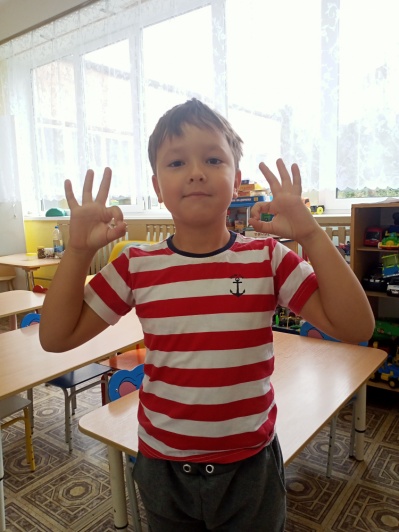 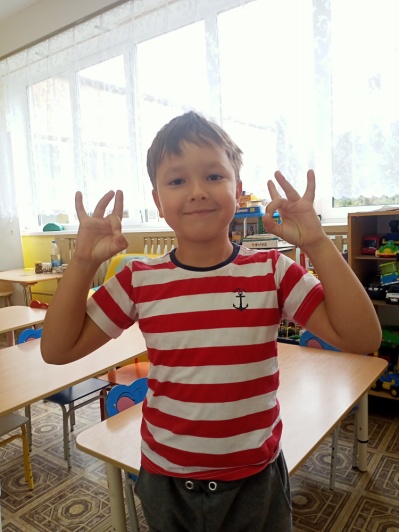 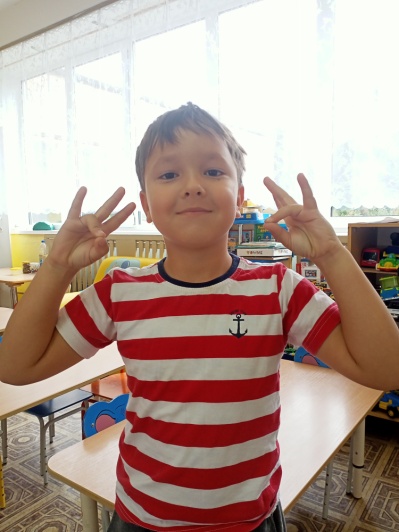 «Ухо и нос». Левой рукой возьмитесь за кончик носа, а правой рукой – за противоположное ухо. Хлопнуть в ладоши и менять положение рук.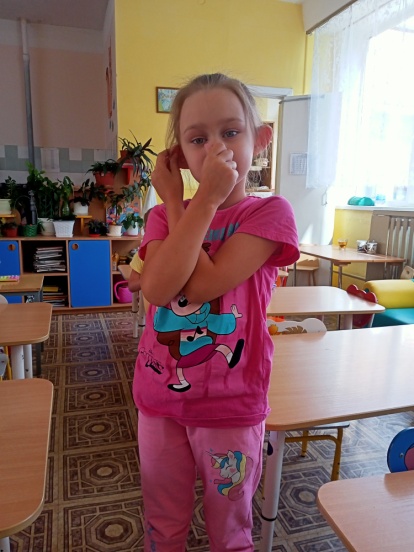 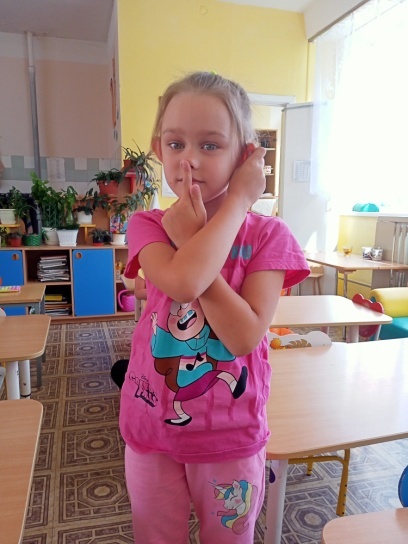 «Пальчики побежали». Соединяем большой палец левой руки с указательным пальцем правой, и наоборот, большой палей правой руки с указательным левой. И меняем местоположение.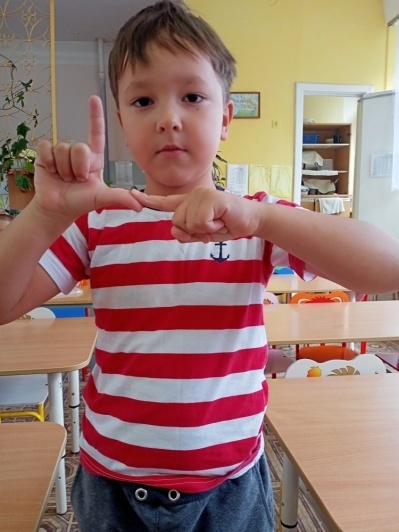 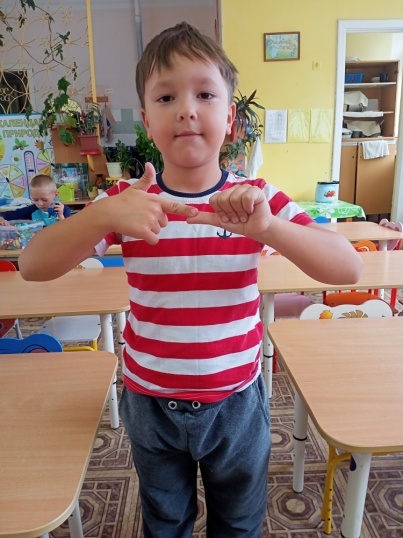  «Червивое яблочко». Большой палец левой руки спрятался в кулак, а большой палец правой руки смотрит вверх. Чередуем руки. (Червячок спрятался, показался и т. д.).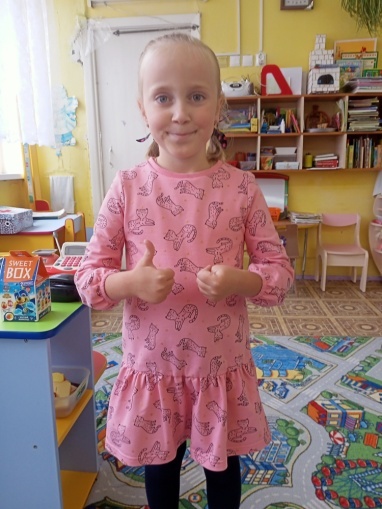 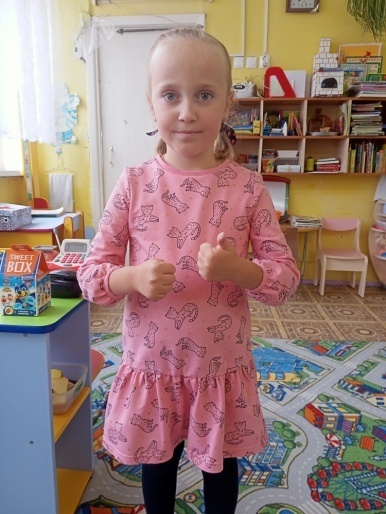 Упражнение с мячиком «Себе - другому». Двое детей стоят на против друг друга, берут мячик в правую руку и передают мяч проговаривая, себе - другому, себе - другому и т. д. Затем берут в левую руку и передают мяч в противоположную сторону.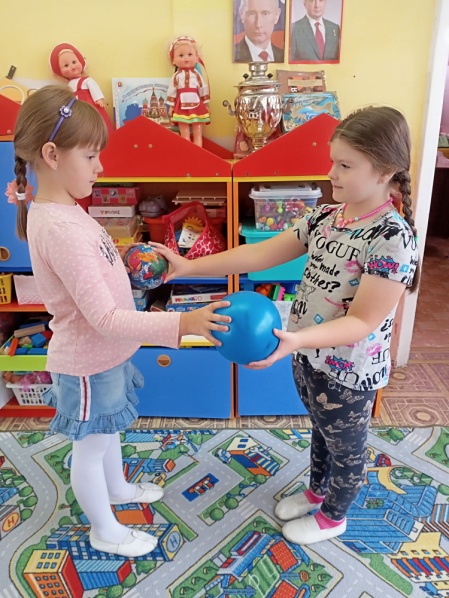 Упражнение с мячиком «Себе - диагональ». Двое детей стоят на против друг друга, берут мячик один в правую руку, другой в левую и передают мяч проговаривая, себе - диагональ, себе - диагональ и т. д. Затем меняют руки и передают мяч в противоположную сторону.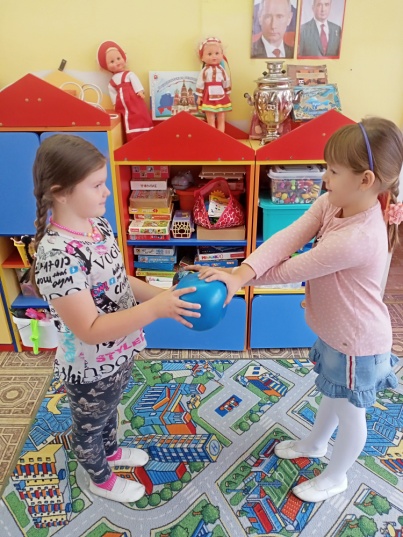  «Зеркальное рисование». Рисование обеими руками зеркально-симметричные рисунки.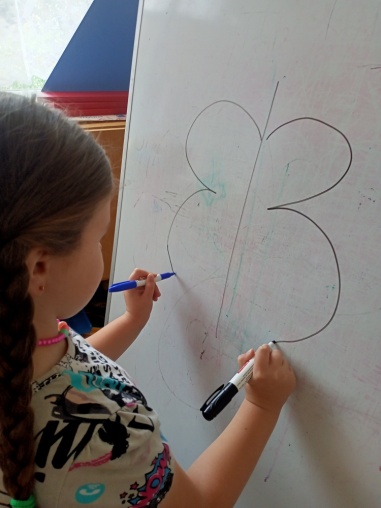  «Алфавит». Под каждой буквой алфавита расположены пометки: Л, П, О. Л - означает, что надо поднять левую руку, П — правую, О — обе руки. Первая часть упражнения — пройти от А до Я. Вторая часть — пройти от Я до А. Время от времени пометки под буквами алфавита нужно менять местами.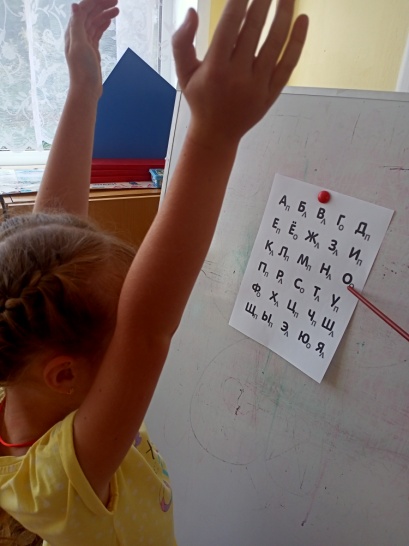 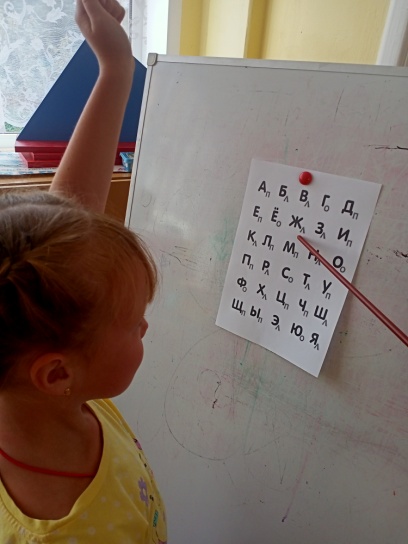  «Виват — окей». Сложите пальцы на правой руке в знак ВИВАТ, на левой — ОК. Ваша задача заключается в том, чтобы одновременно менять положение пальцев на обеих руках. То есть на правой был ВИВАТ — стал ОК, на левой — был ОК — стал ВИВАТ. Старайтесь выполнить  упражнение не менее 10-15 раз.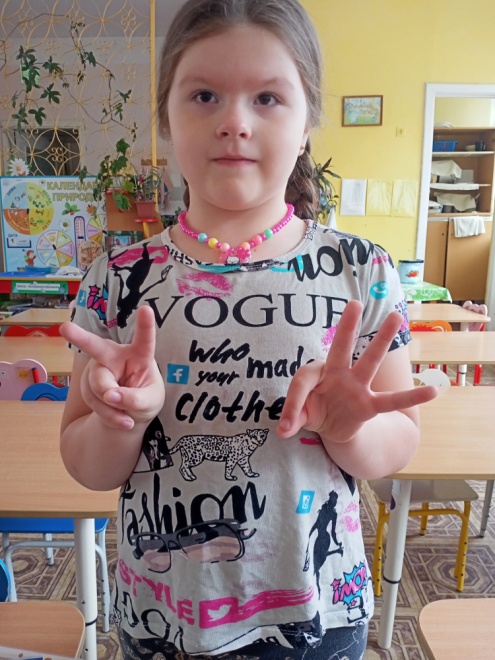 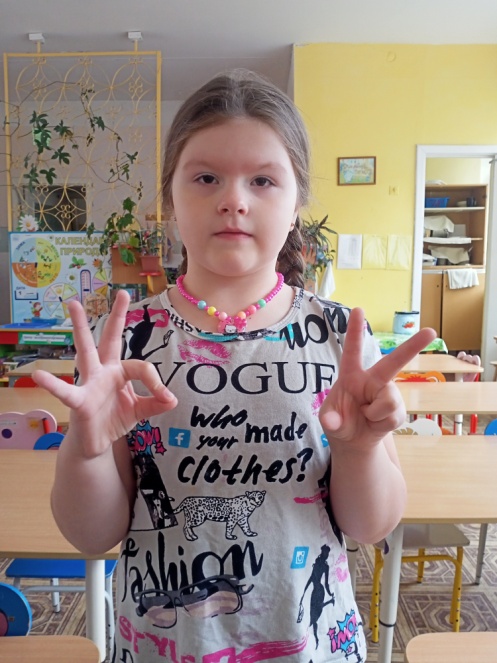 «Собачка — пистолет». Это одно из моих любимых упражнений. Сложите пальцы на одной руке в знак СОБАЧКА, а на другой— ПИСТОЛЕТ. Ваша задача заключается в том, чтобы одновременно менять положение пальцев на обеих руках. То есть там, где была СОБАЧКА — стал ПИСТОЛЕТ, а где был ПИСТОЛЕТ — стала СОБАЧКА. Попробуйте повторить 10-15 раз.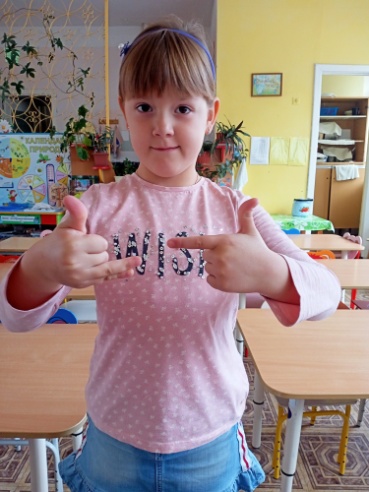 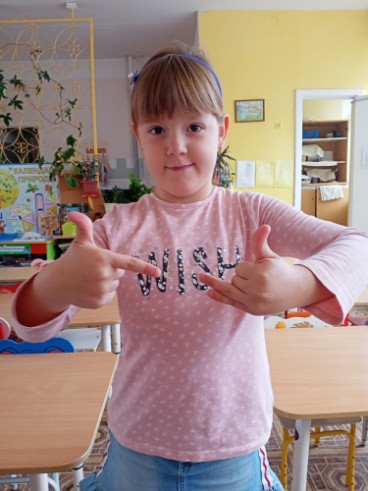 В последнее время упражнениям на межполушарные взаимодействие уделяется очень много внимания, особенно с появлением таких дисциплин как, скорочтение, скорописание, ментальная арифметика и т. д. Если выполнять упражнения по 5 минут в день, то улучшится память, мышление и общая работоспособность. Кроме улучшения межполушарных связей, упражнения во многом влияют на развитие памяти, внимания, мышления. 